NameClassDate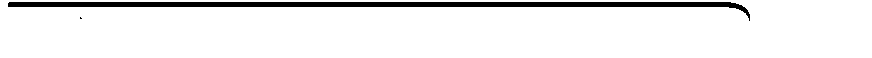 Simplifying Rational ExpressionsRational expressions may be in the form of monomials or polynomials.Simplifying rational expressions is similar to simplifying numerical fractions where common factors are taken out.Example:	 Excluded values are those that make the denominator 0. A denominator can not equal 0, so these values are not part of the solution. Consider not only the solution, but also the origin expression to figure the excluded values.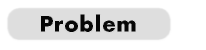 What is the simplified form of  State any excluded values.Solve	Monomials: reduce numbers; cancel out like variablesThe simplified form is  when a ≠ 0.What is the simplified form of  State any excluded values.Solve	Polynomials: cancel out factors or groups of factorsThe simplified form is x + 2 when x ≠ 2.Recognizing Opposite FactorsYou can find the opposite of a number by multiplying by 1. For example, the opposite of 3 is (1)(3) = 3.Similarly, multiplying a polynomial by 1 results in its opposite. For example, the opposite of x  2 is (1)(x  2) = x + 2. It can also be written as 2  x.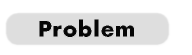 Write the opposite of (20  x) two ways.Solve	Multiply by (-1) to find the opposite.(1)(20  x) = 20 + x or x  20NameClassDate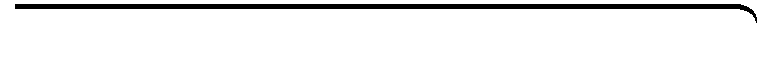 Simplifying Rational ExpressionsExercisesSimplify each expression. State any excluded values.1. 	2. 	3. 4. 	5. 	6. 7. 	8. 9. 	10. 11. 	12. 13. 	14. 15. 	16. 17. 	18. 19. 	20. Write the opposite expression and simplify the opposite expression.21. 	22. 23. 	24. 